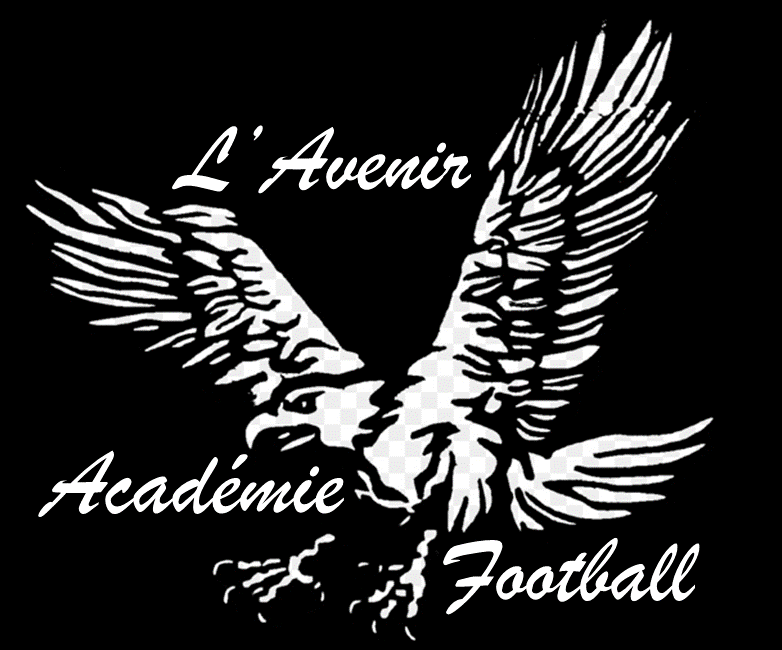 Choix :   Lundi 23         Mardi 24         Jeudi 26        Vendredi 27Le stagiaire 	Son ClubNom : _______________________________________ 	Club :  ________________________________________Prénom : ____________________________________	Educateur :   ___________________________________Date et lieu de naissance : ______________________         	N° de licence : ______________________________________________________________________________	Poste : ________________________________________Taille : ________________ Poids : ________________Taille textile : 	9 ans		     10 ans		     11 ans		     12 ans		     13 ans	CorrespondanceNom des parents ou responsables : _________________________________________________________________Adresse :  ______________________________________________________________________________________Code postal : ____________________   Ville : _________________________	   Tél :  ________________________Profession du père :  _____________________________________________	   Tél :  ________________________Profession de la mère : ___________________________________________	   Tél :  ________________________Adresse e-mail :  ________________________________________________________________________________J’ai conne L’Avenir Académie Football :Par la presse :	Par le site internet :		Par Facebook :Par le bouche à oreille : 	Ancien stagiaire :		Autres :